		آمار  روزانه شناورهای تخلیه وبارگیری شرکت آریا بنادر ایرانیان	از ساعت  45: 06  تا ساعت 06:45 مورخه08/11/1400 لغایت09/11/1400		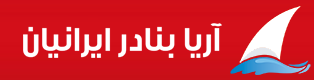                       کارشناس امور بندری شرکت آریا بنادر ایرانیان                                               امیر صابری کهناسکلهنام شناورنام کشتیرانیتناژ  تخلیهتناژبارگیریمحل تخلیهنوع تجهیزاتمحموله کشتیمحموله کشتیتاریخ و ساعت پهلوگیریتاریخ و ساعت شروع عملیاتتناژ  تخلیه و بارگیــریتناژ  تخلیه و بارگیــریتناژ  تخلیه و بارگیــریمجموع تناژ سه شیفتتناژباقیمانده /اتمام تخلیه یا بارگیری(تن)زمان عملیات(OT)زمان عملیات(OT)نرم متوسطنرم متوسطنرم متوسطماندگاری دراسکله(ساعت)اسکلهنام شناورنام کشتیرانیتناژ  تخلیهتناژبارگیریمحل تخلیهنوع تجهیزاتتخلیهبارگیریتاریخ و ساعت پهلوگیریتاریخ و ساعت شروع عملیاتتناژصبحتناژعصرتناژشبمجموع تناژ سه شیفتتناژباقیمانده /اتمام تخلیه یا بارگیری(تن)تخلیهبارگیریتخلیهبارگیریبارگیریماندگاری دراسکله(ساعت)3نجواخط مروارید دریا928*محوطهمنگان 223تخته-چندلا*07/11/0008/11/00ت: 319ت:414ت: *ت: 733اتمام تخلیه:21:0012:40*58***3نجواخط مروارید دریا928*محوطهمنگان 223تخته-چندلا*23:3000:5512:40*58***6توکایامیر آروین21193223محوطهایتالکانتینرپر20(19)40(7)  تخته.رول کاغذ-نگلهکیسه.پالت.میله گرد.کانتینر پر 20(3)04/11/0004/11/00ت:* ت: *ت: *ت: ************11:30*7676946توکایامیر آروین21193223محوطهایتالکانتینرپر20(19)40(7)  تخته.رول کاغذ-نگلهکیسه.پالت.میله گرد.کانتینر پر 20(3)20:4522:45ب: 576ب: 293ب: *ب: 869اتمام بارگیری :19:00*11:30*7676947امسکی207باگسان خزر3115*2/1 هکتاریگاتوالد.ایتال            مکنده  234ذرت*08/11/0008/11/00ت:*ت:1216ت: 1442ت: 2658باقی تخلیه: 45714:00*190***7امسکی207باگسان خزر3115*2/1 هکتاریگاتوالد.ایتال            مکنده  234ذرت*10:3014:4514:00*190***